基隆市107年度交通安全巡迴施教活動成果報告表一、基本資料與量化評估二、實施計畫:(請附學校巡迴施教之實施計畫)基隆市碇內國小107年度交通安全教育巡迴施教活動實施辦法一、依據：依據本市執行院頒第12期「道路交通秩序與交通安全改進方案」                                107年度工作執行計畫辦理。二、目的： （一）透過交通安全事故預防專題宣導，期能到達交通安全教育之具體交流與分享，並強化學生上下學安全。 （二）落實交通安全教育實施，增進學生交通安全常識，提升交通安全教育防制應變能力。 （三）增進學生對交通安全的認識，並陳列比賽作品以達宣導目的，提升交通安全教育之成效。三、指導單位：交通部、教育部四、主辦單位：基隆市政府（教育處）五、承辦單位：基隆市碇內國小六、實施方式（一）交通安全守則專題宣導及玩具車組體驗活動：1.時間：107年5月10日至5月17日（時間暫定）2.對象：一~四年級師生3.地點：活動中心及各班教室 4.獎勵：現場有獎徵答38名，答對即給予獎品。（二）遵守交通安全海報製作比賽：1.收件時間：107年5月21日至5月25日止。               2.繪畫比賽以四、六年級為主，各班派三名學生當場進行繪畫。     3.繪畫主題內容與「安全過馬路」相關。     4.繪畫作品以四開圖畫紙製作，自行創作不另行集合，所需用具自備。     5.比賽地點：活動中心。 6.評分標準：內容：40％、創意：30％、色彩：30％。 7.評審老師：請本校藝能科教師及行政同仁擔任。 8.獎勵：繪畫組各年級取前三名及佳作若干名，給予獎品。（三）交通安全號誌搶答比賽：         1.方式：辦理學童才藝創作並將績優作品陳列供觀摩學習。     2.時間：107年5月28日至6月1日止。     3.對象：三、五年級學生。     4.比賽地點：三樓會議室。 七、經費來源：本辦法所需經費由本市執行院頒「道路交通秩序與交通安全改      進方案」，107年度工作執行計畫補助款項下支付。 八、本辦法經報府核准後實施，修正時亦同。三、成果相片:活動名稱碇內國小交通安全巡迴施教活動碇內國小交通安全巡迴施教活動碇內國小交通安全巡迴施教活動辦理單位碇內國小碇內國小碇內國小活動時間107年5&6月活動地點活動中心、交通安全教室活動場次5活動內容參加對象本校學生參加人數150人核定經費7,000元實支經費7,000元活動內容概述（一）交通安全守則專題宣導及玩具車組體驗活動（二）遵守交通安全海報製作比賽（三）交通安全號誌搶答比賽    （一）交通安全守則專題宣導及玩具車組體驗活動（二）遵守交通安全海報製作比賽（三）交通安全號誌搶答比賽    （一）交通安全守則專題宣導及玩具車組體驗活動（二）遵守交通安全海報製作比賽（三）交通安全號誌搶答比賽    辦理效益1.繪畫前，學生會去搜集、參考交通安全的相關資料，從中再思索、整合，並構思自己的標語。2.透過認識交通安全標識，增進學生交通安全常識，提升交通安全教育防制應變能力。3.經由玩具小車的遊戲，增進學生對交通安全行為的認識，提升交通安全教育之成效。1.繪畫前，學生會去搜集、參考交通安全的相關資料，從中再思索、整合，並構思自己的標語。2.透過認識交通安全標識，增進學生交通安全常識，提升交通安全教育防制應變能力。3.經由玩具小車的遊戲，增進學生對交通安全行為的認識，提升交通安全教育之成效。1.繪畫前，學生會去搜集、參考交通安全的相關資料，從中再思索、整合，並構思自己的標語。2.透過認識交通安全標識，增進學生交通安全常識，提升交通安全教育防制應變能力。3.經由玩具小車的遊戲，增進學生對交通安全行為的認識，提升交通安全教育之成效。改進與建議事項要隨時提醒學生繪畫時間的分配及搶答時的規定，以免違規。要隨時提醒學生繪畫時間的分配及搶答時的規定，以免違規。要隨時提醒學生繪畫時間的分配及搶答時的規定，以免違規。照片一    說明：交通安全守則專題宣導及玩具車組體驗活動 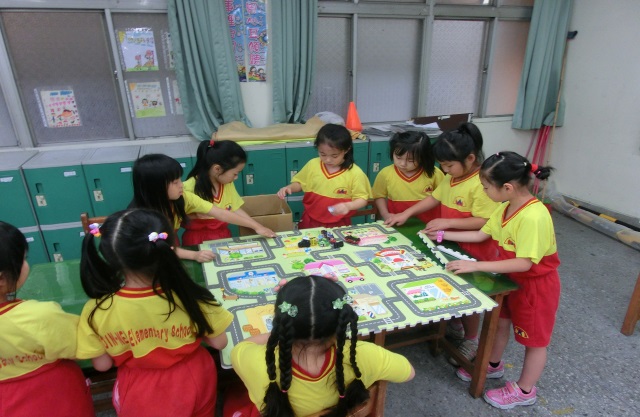 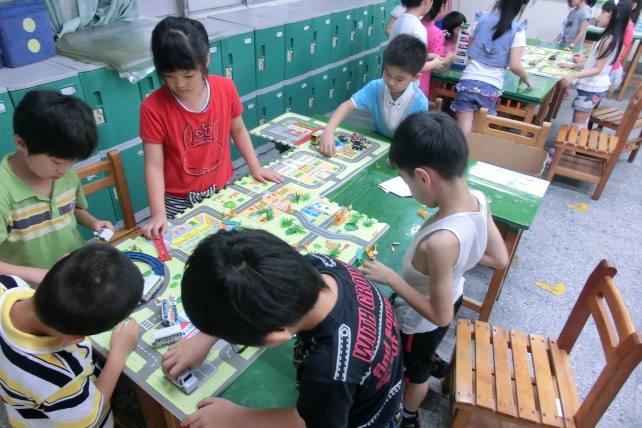 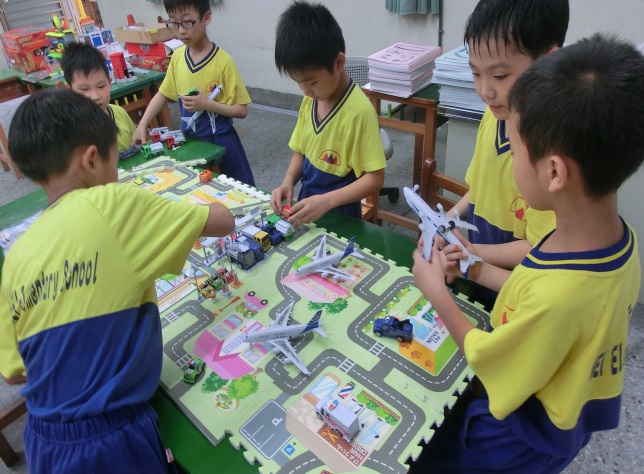 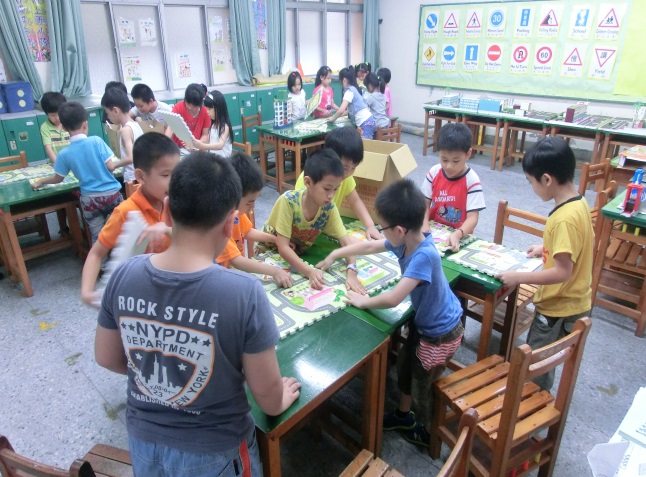 照片二    說明：遵守交通安全海報製作比賽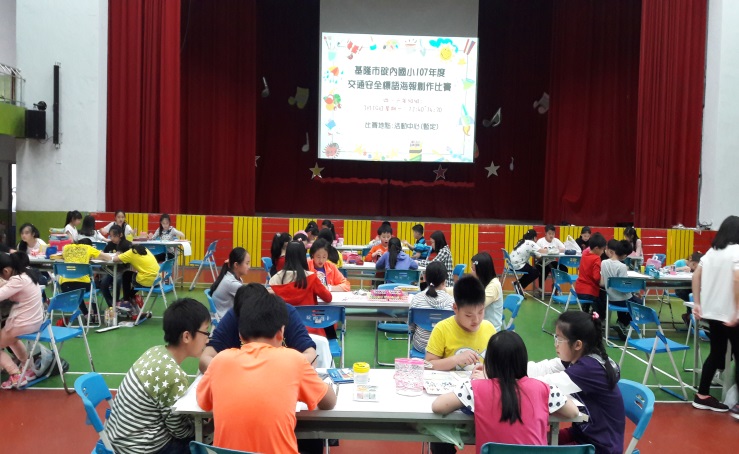 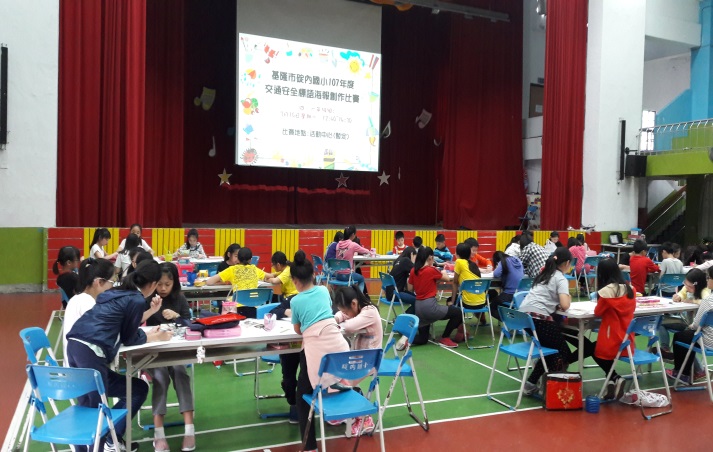 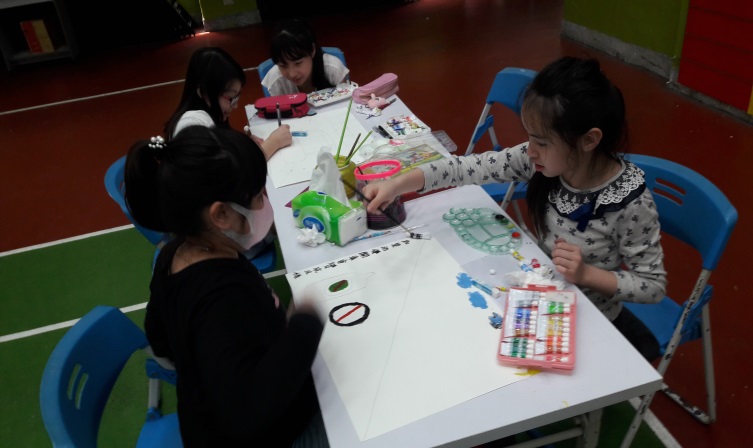 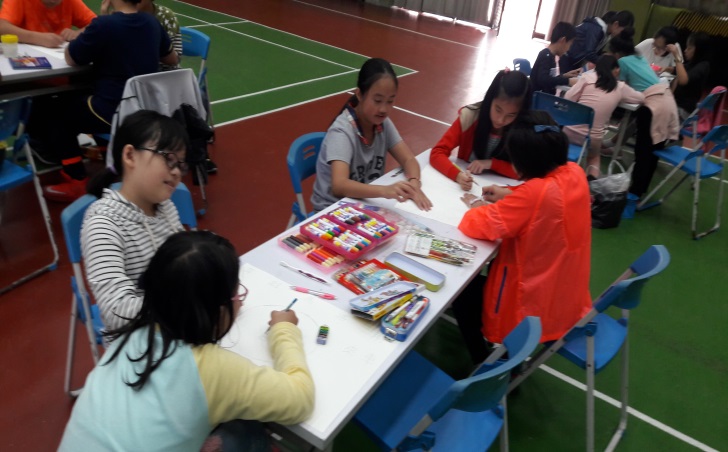 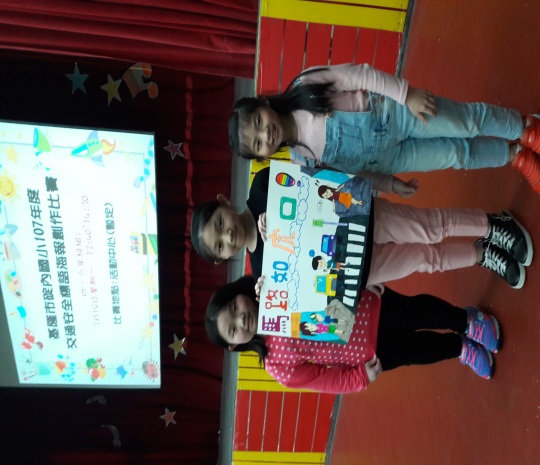 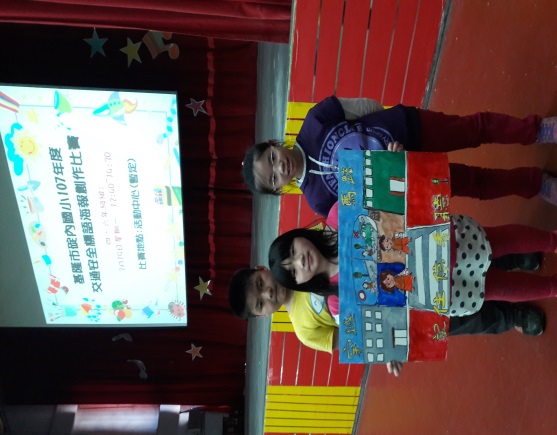 照片三    說明：交通安全號誌搶答比賽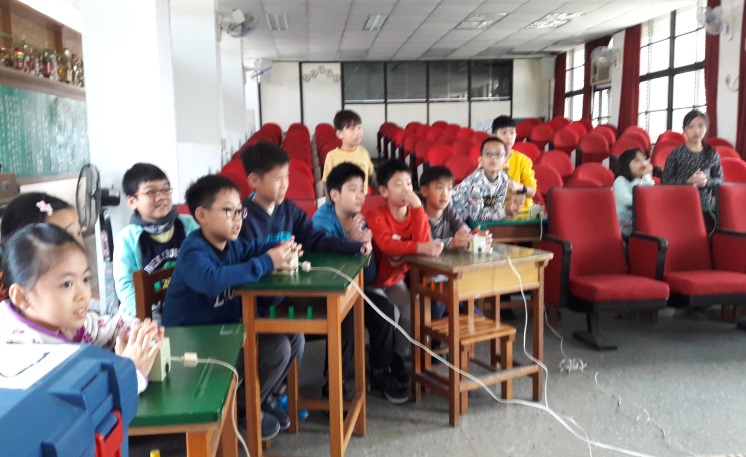 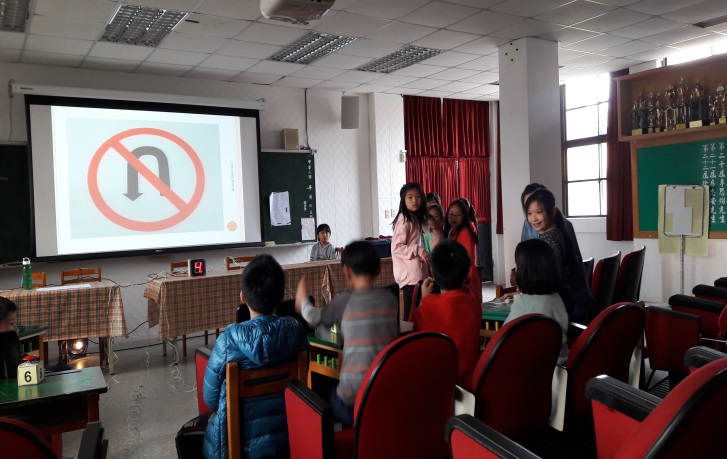 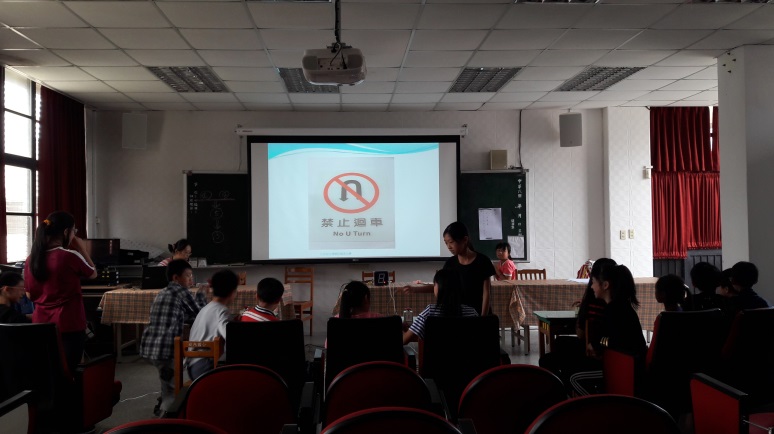 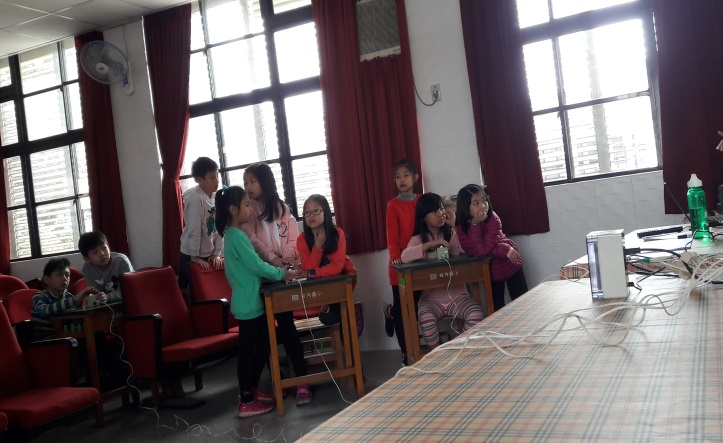 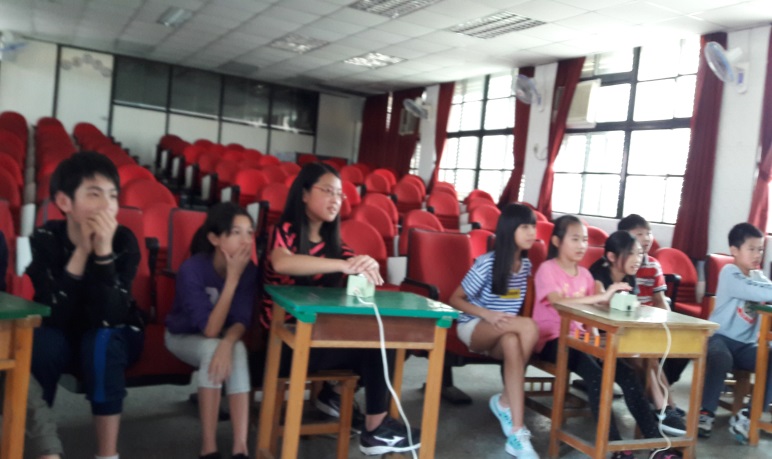 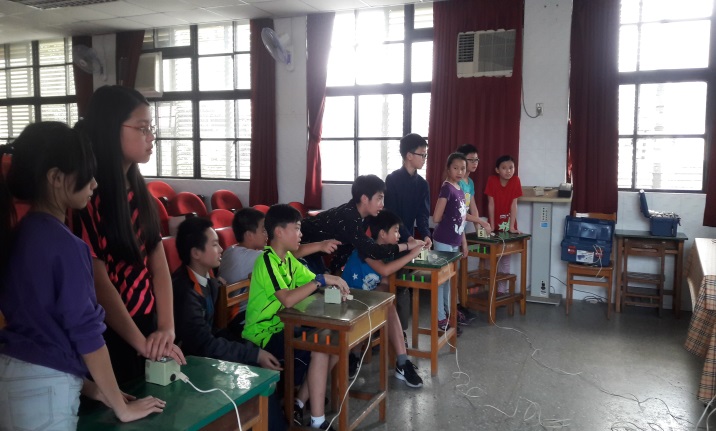 